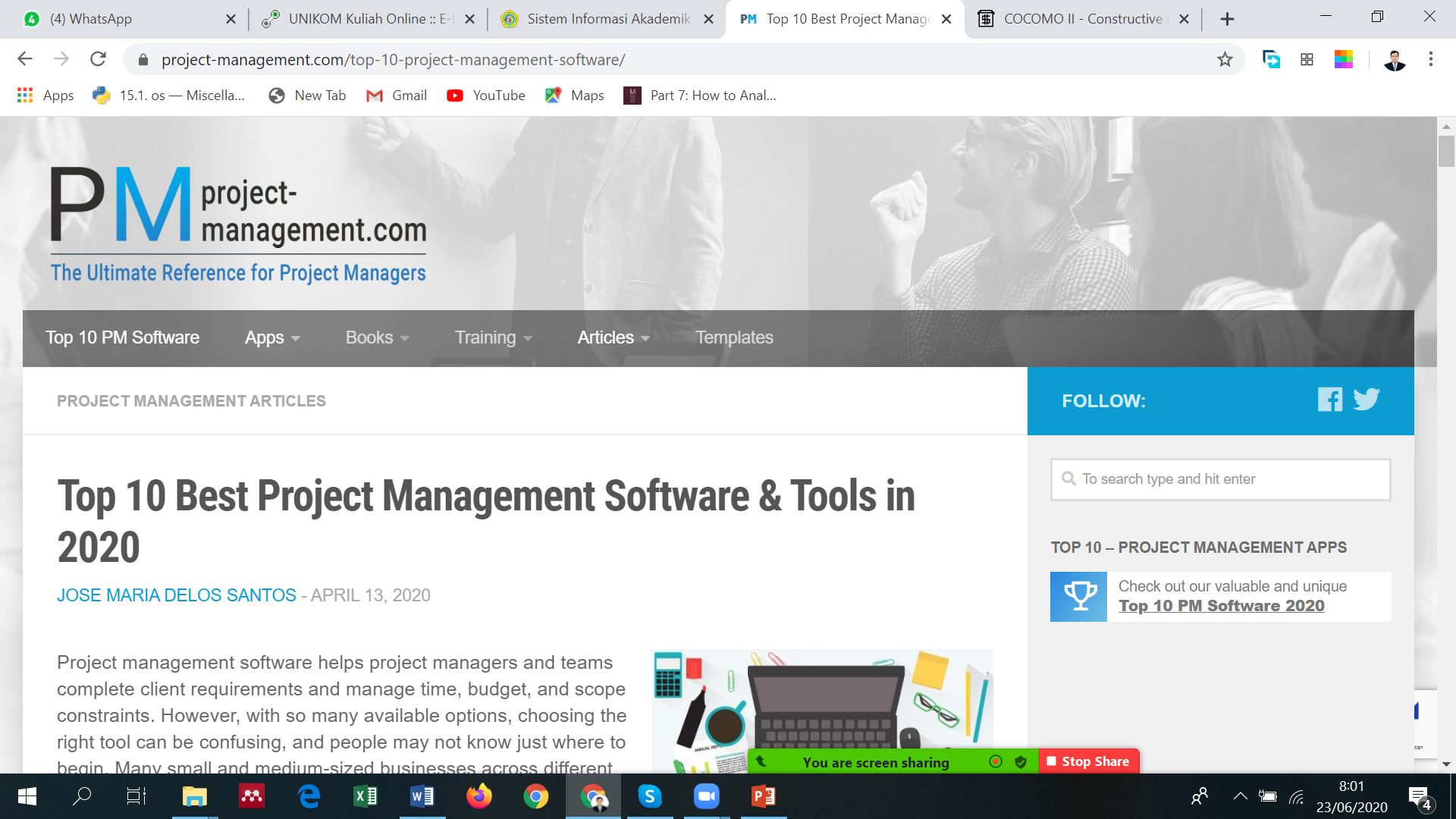 Membuat 6 kelompok : maks – 4 MahasiswaMasing-masing membuat resume dari Software Manajemen ProjekBuat resume dalam power point, tentang cara penggunaan dan contoh menggunakannya. Persentasi mulai minggu ke-11 - 15